HOLLY HIGH SCHOOL
GIRLS VARSITY SOFTBALLHolly High School Varsity Softball beat Flushing High School 20-5Thursday, April 13, 2023
6:30 PM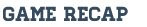 Bronchos completed the sweep of Flushing winning game 2 20-5.Maggie Boehm started on the mound in game 2 and went 2 innings, giving up 3 hits, 2 earned runs while striking out 2. The Broncho offense came out quick again, scoring 14 runs in the first inning. The Bronchos timely hitting was aided by Flushing mistakes, accounting for the outburst of runs. Jenna Wylie and Megan McMullen both had two hits in the game and accounted for 6 runs of offense. Jenna and Megan both scored twice, McMullen added 2 RBIs. One of Megan's hits to right center, resulted in an inside the park homerun, her first of her career. 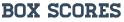 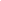 HOLLY HIGH SCHOOL
GIRLS VARSITY SOFTBALLHolly High School Varsity Softball beat Flushing High School 16-0Thursday, April 13, 2023
4:00 PMBronchos were off to a fast start in the first inning scoring 6 runs out of the gate and 10 more in the second inning. Defensively, the Bronchos found their form committing zero errors in the game. It was a total team effort offensively for the Bronchos with 5 players tallying 2 RBIs in the game, Maggie Boehm, Adel Hogland, Janelle Keyes, Megan McMullen and Delaney Jenkinson each with 2 a piece. Delaney Jenkinson's hit was an in the park homerun, her second homerun of the season.On the mound Maggie went 3 strong innings allowing zero runs on 1 hit and striking out 7 of the 10 batters she faced. 